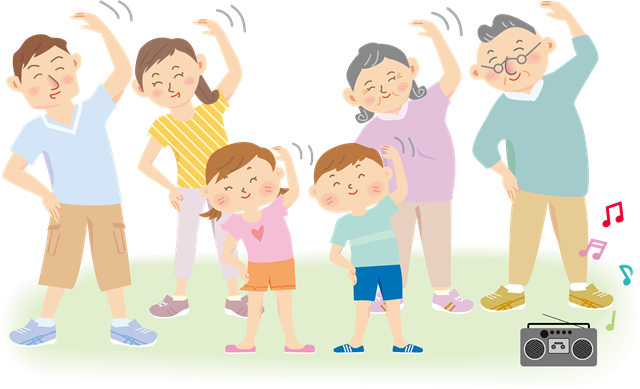 早起きラジオ体操🐓みんなで早起き！健やか・爽やかな１日の始まり！！日時　８月２１日（日）～８月２８日（日）　　　　　　　 午前６時３０分～　　場所　神橋小学校校庭（南町は別日程で神奈川大学）六角橋自治連合会／地域交流活動委員会感染症対策を忘れずに！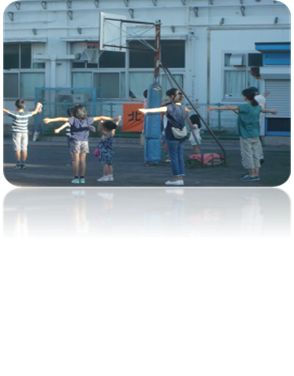 〇マスクの着用をお願いします。〇人と人との間を２ｍとりましょう。〇体調不良・体調に不安があるときは、自宅で安静に過ごしましょう。※コロナの感染拡大状況等により、ラジオ体操を中止する場合がありますので、ご承知おきください。